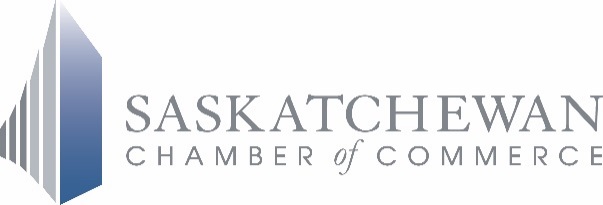 SASKATCHEWAN CHAMBER OF COMMERCE2017 DIRECTOR NOMINATION FORM==========================================================================================The following candidate is nominated for election to the Saskatchewan Chamber Board of Directors.  In 2017, there are five open positions on the Board of Directors. Each position will be for a three year term.Please be sure to review the Saskatchewan Chamber’s vision and mission, as well as the Bylaws of the association prior to signing the below form. This information can be found at http://tinyurl.com/Sask-Chamber-Bylaws.Candidate's Name	________________________________________________________________________			(Surname)           		     	(Initials)   		(First Name)Title/Position		________________________________________________________________________Firm			________________________________________________________________________Business Address  	________________________________________________________________________			(Street)                              				(Box Number)City			_____________________________ 	Postal Code _____________________________Business Phone	_____________________________ 	Fax ____________________________________E-Mail			_____________________________ 	Website _________________________________Please provide reasons for running for a Director position on the Sask. Chamber Board (50 words or less): __________________________________________________________________________________________________________________________________________________________________________________________________________________________________________________________________________________________==========================================================================================Travel costs are the responsibility of the Director. There are six Board meetings annually. We try to coordinate as many of the meetings with SCC events. The nomination form and commitment agreement form can be emailed or faxed. We ask that an electronic copy of your biography and photograph be emailed to the below address.Return to:  	Saskatchewan Chamber of Commerce		Attn: Elissa LaLiberte 		Email: elaliberte@saskchamber.com 		Fax: 306-781-7084Saskatchewan Chamber of CommerceBoard of DirectorsCommitment AgreementI am aware of the role and responsibilities of a Director of the Saskatchewan Chamber of Commerce and agree to perform such duties if elected.I understand and fully endorse the vision and mission of the Saskatchewan Chamber of Commerce.I have read the Bylaws of the Association and agree to abide by them.I commit to attend a minimum of 75% of the annual scheduled Board meetings. Participation on committees/task forces and attendance at events are also part of the role. My company is a current member of the Saskatchewan Chamber of Commerce.___________________________		__________________________Signature						DatePlease return this form no later than March 29, 2017. We also require the following:brief bio limited to 200 words, and photograph  (electronic only)completed and signed Board of Directors Commitment Agreement (attached).